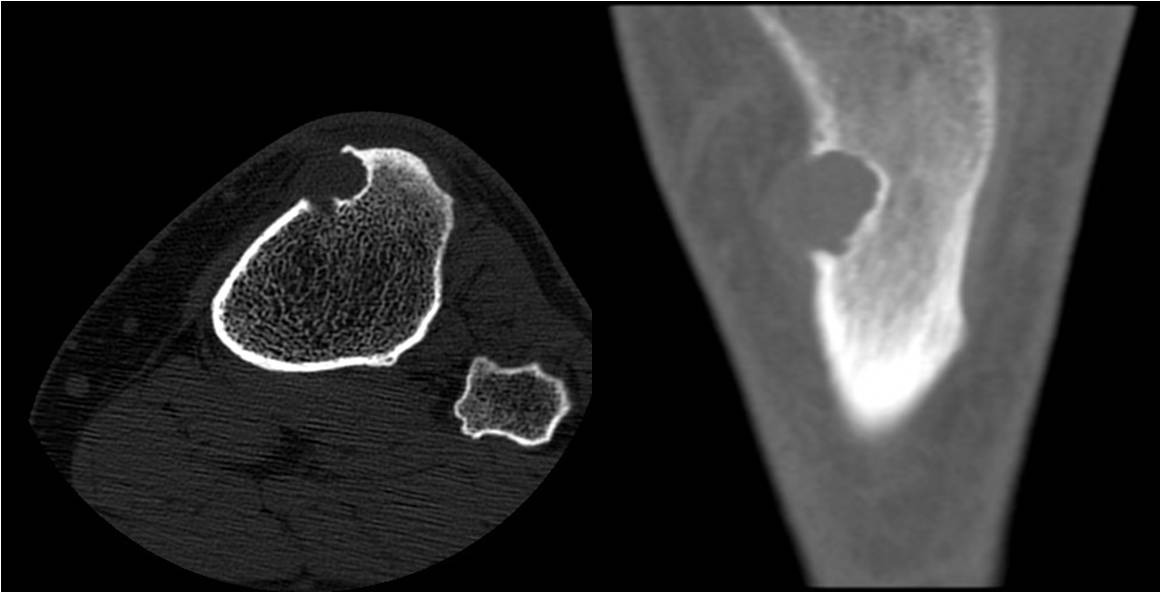 FIGURA 6. Imágenes axial y sagital de TAC